Personal Pyramid10 pointsWHAT IT IS:3-dimensional paper pyramid, walls covered with pictures & phrases representing the life of a historical figure from the current culture we are learning about.TO DO:  Choose a historical figure from the current culture we are learning about.  Use the template below to for the final copy of your project.  You can use it as it is or trace it onto a piece of paper of your choosing.  If you wish to enlarge it, you may.For each face of the pyramid: BASE: Write the person’s name, your name & class period you have SS.FACE 1:  neatly draw and color a picture or symbol that represents the person or something important he or she did. No stick figures! FACE 2:  In complete sentences, write 3 facts about the most important things the person is known for.FACE 3: Artistically write three adjectives &/or adverbs that describe the person.FACE 4: Write a quotation that the person said or might have said.Add color to all parts of the pyramid.  Make sure all the info you have written & drawn is still legible.Construct the pyramid.This can be done by hand.EXAMPLE: 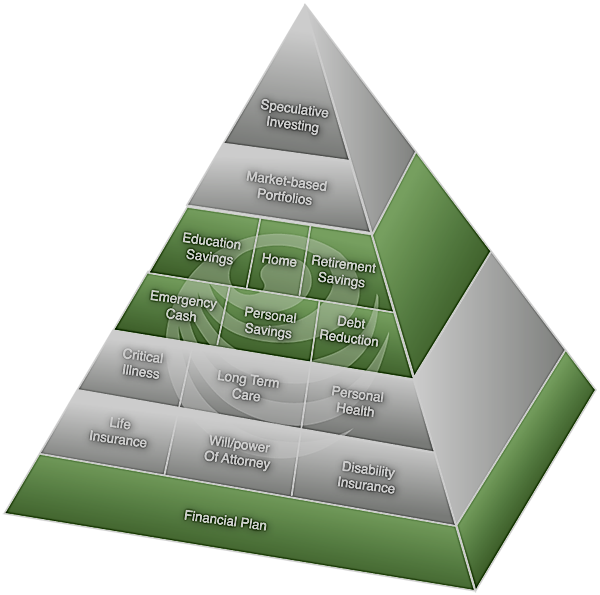 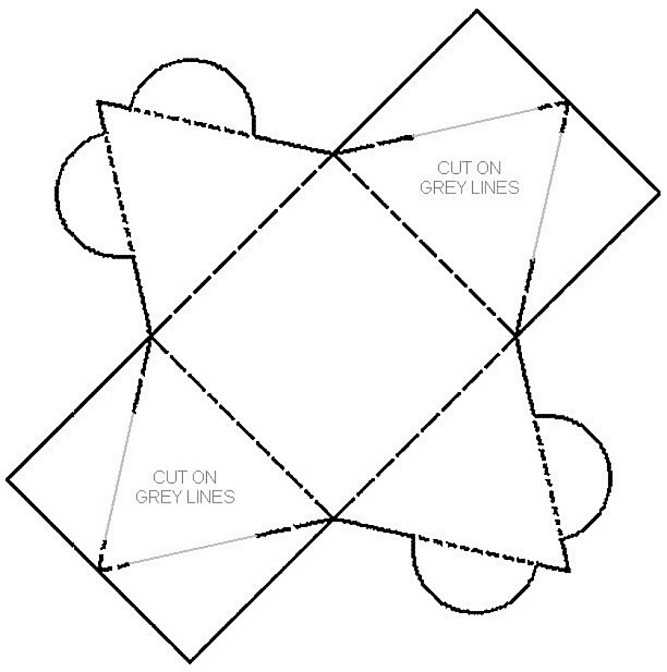 